№ __									 «__» _____ 2019 годаРуководителям муниципальных органов, осуществляющих управление в сфере образованияХанты-Мансийского автономного округа – Югры,муниципальным координаторам, организующими курирующим вопросы проведения государственнойитоговой аттестации обучающихся, освоившихобразовательные программы среднего общегообразования в 2018– 2019 учебном году.О проведении курсов повышения квалификациина бюджетной основеУважаемые коллеги!На основании государственного задания, утвержденного приказом Департамента образования и молодежной политики Ханты – Мансийского автономного округа – Югры от 27.12.2018 года № 1763 «Об утверждении государственного задания на оказание государственных услуг (выполнение работ) автономному учреждению дополнительного профессионального образования Ханты-Мансийского автономного округа - Югры «Институт развития образования» на 2019 год и плановый период 2020 и 2021 годов», и приказа АУ «Институт развития образования» №15-о от 17.01.2019 года «Об утверждении плана-графика курсов повышения квалификации в рамках государственного задания на 2019 год», АУ «Институт развития образования» проводит заочные, без отрыва от работы бюджетные курсы повышения квалификации (далее – курсы) с 11 февраля по 16 февраля 2019 года по теме: «Подготовка экспертов региональных предметных комиссий по проверке выполнения заданий с развернутым ответом экзаменационных работ по программам среднего общего образования» для кандидатов в эксперты единого государственного экзамена по предмету русский язык.Начало занятий 11.02.2019 г.Режим самостоятельной работы слушателя:С 11 по 15 февраля 2019 – 5 дней по 6 часов в день в системе дистанционного обучения регионального центра оценки качества образования АУ «Институт развития образования» http://moodle.rcoko86.ru/;16 февраля 2019 года – 1 день по 6 часов в системе «Эксперт ЕГЭ» Федерального государственного бюджетного научного учреждения
«Федеральный институт педагогических измерений» (далее – ФГБНУ ФИПИ) http://expert.fipi.ru/exp/.Индивидуальные логины и пароли для входа в модуль «Эксперт ЕГЭ» слушателям будут направлены на личную электронную почту, указанную в заявление-анкете до 14 февраля 2019 года.Инструкции организации работы слушателей изложены в расписании занятий (Приложение 1).По итогам курсов, при условии успешного прохождения промежуточного и итогового тестирования, слушателям будут выданы удостоверения установленного образца о прохождении курсов повышения квалификации в объеме 36 часов.Руководитель курсов: Младенцев Анатолий Валентинович, старший преподаватель кафедры общего и дополнительного образования АУ «Институт развития образования», тел. +7 (3467) 35-10-30 доб. 111.Куратор курсов: Савинова Ирина Юрьевна, специалист по УМР АУ «Институт развития образования», тел. 8(3467) 388336, доб. 204.Просим в срок до 08 февраля 2019 года подтвердить свое участие в курсах повышения квалификации, заполнив заявление-анкету и направить скан-копию заполненной анкеты-заявки слушателя по адресу: mav@iro86.ru.Заявление-анкета находится на официальном сайте АУ «Институт развития образования»: http://iro86.ru/ на странице «Образовательная деятельность» в разделе «Информация для слушателей»http://iro86.ru/images/documents/Obr._Deyat/anketa_2017_2.pdf.Приложение: на 6 л. в 1 экз.Заместитель директора по учебно-методической работе:   					        С. В. СлинкинИсполнитель:Руководитель курсовМладенцев А.В.Е-mail: mav@iro86.ruТел. +7 (3467) 35-10-30 доб. 111                     Приложение 1к информационному письму АУ «Институт развития образования»от «____» __________2019 г. №________РАСПИСАНИЕ ЗАНЯТИЙкурсов повышения квалификации по теме:«Подготовка экспертов региональных предметных комиссий по проверке выполнения заданий с развернутым ответом экзаменационных работ по программам среднего общего образования»Направление: управление образовательной организацией в условиях внедрения федерального государственного образовательного стандарта и профессионального стандарта педагога.Цель: формирование и развитие профессиональной компетентности экспертов в области проверки и оценки выполнения заданий с развернутым ответом экзаменационных работ участников ЕГЭ по предмету русский язык.Категория слушателей: председатели, заместители председателей, кандидаты в эксперты единого государственного экзамена по предметам единого государственного экзамена, русский язык. Количество слушателей: 25 человекСроки проведения: 11 февраля – 16 февраля 2019 г. Место проведения: г. Ханты-МансийскРежим работы: 36 часов: 6 дней по 6 часов (самостоятельная работа слушателей).Форма обучения: заочная, без отрыва от работы.Количество групп:Лекционных                     1Практических                  1Количество преподавателей     3Трудоемкость для слушателей: 36 часовТрудоемкость для профессорско-преподавательского состава: для преподавателя – 37,5 часа Руководитель курсов:								А.В. МладенцевПриложение 2к информационному письму АУ «Институт развития образования»от «___» _________2019 г. №____Список слушателей,на курсы повышения квалификации по теме:«Подготовка экспертов региональных предметных комиссий по проверке выполнения заданий с развернутым ответом экзаменационных работ по программам среднего общего образования» Сроки и время учебной работы Содержание УТП (Тематика разделов и учебных часов)Виды учебной работы, включая самостоятельную работу слушателей и трудоемкость (в часах)Виды учебной работы, включая самостоятельную работу слушателей и трудоемкость (в часах)Виды учебной работы, включая самостоятельную работу слушателей и трудоемкость (в часах)Виды учебной работы, включая самостоятельную работу слушателей и трудоемкость (в часах)Ф.И.О. лектора, сведения о лектореСроки и время учебной работы Содержание УТП (Тематика разделов и учебных часов)Лекции ПрактическиеДругие формы СРСФ.И.О. лектора, сведения о лекторе01.10 – 06.10.2018 г.Самостоятельная работа слушателейРежим самостоятельной работы слушателя:11.02.2019 – 6 часов12.02.2019 – 6 часов13.02.2019 – 6 часов14.02.2019 – 6 часов15.02.2019 – 6 часов16.02.2019 – 6 часовОбучение и промежуточное тестирование слушатели проходят в программе Moodle. Для регистрации в программе Moodle необходимо в адресной строке ввести адрес: http://moodle.rcoko86.ruсоздать учетную запись. После регистрации в программе зайти в раздел «Подготовка экспертов региональных предметных комиссий по проверке выполнения заданий с развернутым ответом экзаменационных работ по программам основного общего, среднего общего образования в 2019 году» и выбрать программу «Подготовка экспертов региональных предметных комиссий по проверке выполнения заданий с развернутым ответом экзаменационных работ по программам среднего общего образования»Ваше кодовое слово – 01_rusДалее необходимо следовать инструкциям в программе.Итоговый контроль слушатели проходят в программе ФГБНУ ФИПИ «Эксперт ЕГЭ» http://expert.fipi.ru/exp/используя индивидуальный логин и пароль, предоставляемый руководителем курсов на личную электронную почту, указанную в анкете-заявлении.Цели и задачи программы. Квалификационные испытания, дополнительные квалификационные испытания для экспертов РПК.1Дзюбина Светлана Викторовна старший преподаватель кафедры общего и дополнительного образования, АУ «Институт развития образования»01.10 – 06.10.2018 г.Самостоятельная работа слушателейРежим самостоятельной работы слушателя:11.02.2019 – 6 часов12.02.2019 – 6 часов13.02.2019 – 6 часов14.02.2019 – 6 часов15.02.2019 – 6 часов16.02.2019 – 6 часовОбучение и промежуточное тестирование слушатели проходят в программе Moodle. Для регистрации в программе Moodle необходимо в адресной строке ввести адрес: http://moodle.rcoko86.ruсоздать учетную запись. После регистрации в программе зайти в раздел «Подготовка экспертов региональных предметных комиссий по проверке выполнения заданий с развернутым ответом экзаменационных работ по программам основного общего, среднего общего образования в 2019 году» и выбрать программу «Подготовка экспертов региональных предметных комиссий по проверке выполнения заданий с развернутым ответом экзаменационных работ по программам среднего общего образования»Ваше кодовое слово – 01_rusДалее необходимо следовать инструкциям в программе.Итоговый контроль слушатели проходят в программе ФГБНУ ФИПИ «Эксперт ЕГЭ» http://expert.fipi.ru/exp/используя индивидуальный логин и пароль, предоставляемый руководителем курсов на личную электронную почту, указанную в анкете-заявлении.Нормативно – правовые основы организации и проведения государственной итоговой аттестации по образовательным программам среднего общего образования. 2Дзюбина С.В.01.10 – 06.10.2018 г.Самостоятельная работа слушателейРежим самостоятельной работы слушателя:11.02.2019 – 6 часов12.02.2019 – 6 часов13.02.2019 – 6 часов14.02.2019 – 6 часов15.02.2019 – 6 часов16.02.2019 – 6 часовОбучение и промежуточное тестирование слушатели проходят в программе Moodle. Для регистрации в программе Moodle необходимо в адресной строке ввести адрес: http://moodle.rcoko86.ruсоздать учетную запись. После регистрации в программе зайти в раздел «Подготовка экспертов региональных предметных комиссий по проверке выполнения заданий с развернутым ответом экзаменационных работ по программам основного общего, среднего общего образования в 2019 году» и выбрать программу «Подготовка экспертов региональных предметных комиссий по проверке выполнения заданий с развернутым ответом экзаменационных работ по программам среднего общего образования»Ваше кодовое слово – 01_rusДалее необходимо следовать инструкциям в программе.Итоговый контроль слушатели проходят в программе ФГБНУ ФИПИ «Эксперт ЕГЭ» http://expert.fipi.ru/exp/используя индивидуальный логин и пароль, предоставляемый руководителем курсов на личную электронную почту, указанную в анкете-заявлении.Анализ работы РПК за предыдущий год. 1Дзюбина С.В.01.10 – 06.10.2018 г.Самостоятельная работа слушателейРежим самостоятельной работы слушателя:11.02.2019 – 6 часов12.02.2019 – 6 часов13.02.2019 – 6 часов14.02.2019 – 6 часов15.02.2019 – 6 часов16.02.2019 – 6 часовОбучение и промежуточное тестирование слушатели проходят в программе Moodle. Для регистрации в программе Moodle необходимо в адресной строке ввести адрес: http://moodle.rcoko86.ruсоздать учетную запись. После регистрации в программе зайти в раздел «Подготовка экспертов региональных предметных комиссий по проверке выполнения заданий с развернутым ответом экзаменационных работ по программам основного общего, среднего общего образования в 2019 году» и выбрать программу «Подготовка экспертов региональных предметных комиссий по проверке выполнения заданий с развернутым ответом экзаменационных работ по программам среднего общего образования»Ваше кодовое слово – 01_rusДалее необходимо следовать инструкциям в программе.Итоговый контроль слушатели проходят в программе ФГБНУ ФИПИ «Эксперт ЕГЭ» http://expert.fipi.ru/exp/используя индивидуальный логин и пароль, предоставляемый руководителем курсов на личную электронную почту, указанную в анкете-заявлении.Этические нормы для экспертов региональных предметных комиссий. 1Дзюбина С.В.01.10 – 06.10.2018 г.Самостоятельная работа слушателейРежим самостоятельной работы слушателя:11.02.2019 – 6 часов12.02.2019 – 6 часов13.02.2019 – 6 часов14.02.2019 – 6 часов15.02.2019 – 6 часов16.02.2019 – 6 часовОбучение и промежуточное тестирование слушатели проходят в программе Moodle. Для регистрации в программе Moodle необходимо в адресной строке ввести адрес: http://moodle.rcoko86.ruсоздать учетную запись. После регистрации в программе зайти в раздел «Подготовка экспертов региональных предметных комиссий по проверке выполнения заданий с развернутым ответом экзаменационных работ по программам основного общего, среднего общего образования в 2019 году» и выбрать программу «Подготовка экспертов региональных предметных комиссий по проверке выполнения заданий с развернутым ответом экзаменационных работ по программам среднего общего образования»Ваше кодовое слово – 01_rusДалее необходимо следовать инструкциям в программе.Итоговый контроль слушатели проходят в программе ФГБНУ ФИПИ «Эксперт ЕГЭ» http://expert.fipi.ru/exp/используя индивидуальный логин и пароль, предоставляемый руководителем курсов на личную электронную почту, указанную в анкете-заявлении.Участие РПК в рассмотрении апелляции1Дзюбина С.В.01.10 – 06.10.2018 г.Самостоятельная работа слушателейРежим самостоятельной работы слушателя:11.02.2019 – 6 часов12.02.2019 – 6 часов13.02.2019 – 6 часов14.02.2019 – 6 часов15.02.2019 – 6 часов16.02.2019 – 6 часовОбучение и промежуточное тестирование слушатели проходят в программе Moodle. Для регистрации в программе Moodle необходимо в адресной строке ввести адрес: http://moodle.rcoko86.ruсоздать учетную запись. После регистрации в программе зайти в раздел «Подготовка экспертов региональных предметных комиссий по проверке выполнения заданий с развернутым ответом экзаменационных работ по программам основного общего, среднего общего образования в 2019 году» и выбрать программу «Подготовка экспертов региональных предметных комиссий по проверке выполнения заданий с развернутым ответом экзаменационных работ по программам среднего общего образования»Ваше кодовое слово – 01_rusДалее необходимо следовать инструкциям в программе.Итоговый контроль слушатели проходят в программе ФГБНУ ФИПИ «Эксперт ЕГЭ» http://expert.fipi.ru/exp/используя индивидуальный логин и пароль, предоставляемый руководителем курсов на личную электронную почту, указанную в анкете-заявлении.Промежуточный  контроль по модулю 1. Нормативно - правовые основы организации  и проведения  государственной итоговой аттестации по образовательным программам среднего общего образования2Дзюбина С.В.01.10 – 06.10.2018 г.Самостоятельная работа слушателейРежим самостоятельной работы слушателя:11.02.2019 – 6 часов12.02.2019 – 6 часов13.02.2019 – 6 часов14.02.2019 – 6 часов15.02.2019 – 6 часов16.02.2019 – 6 часовОбучение и промежуточное тестирование слушатели проходят в программе Moodle. Для регистрации в программе Moodle необходимо в адресной строке ввести адрес: http://moodle.rcoko86.ruсоздать учетную запись. После регистрации в программе зайти в раздел «Подготовка экспертов региональных предметных комиссий по проверке выполнения заданий с развернутым ответом экзаменационных работ по программам основного общего, среднего общего образования в 2019 году» и выбрать программу «Подготовка экспертов региональных предметных комиссий по проверке выполнения заданий с развернутым ответом экзаменационных работ по программам среднего общего образования»Ваше кодовое слово – 01_rusДалее необходимо следовать инструкциям в программе.Итоговый контроль слушатели проходят в программе ФГБНУ ФИПИ «Эксперт ЕГЭ» http://expert.fipi.ru/exp/используя индивидуальный логин и пароль, предоставляемый руководителем курсов на личную электронную почту, указанную в анкете-заявлении.Методика проверки и оценивания заданий. Интерпретация результатов ЕГЭ 1,5Дзюбина С.В.01.10 – 06.10.2018 г.Самостоятельная работа слушателейРежим самостоятельной работы слушателя:11.02.2019 – 6 часов12.02.2019 – 6 часов13.02.2019 – 6 часов14.02.2019 – 6 часов15.02.2019 – 6 часов16.02.2019 – 6 часовОбучение и промежуточное тестирование слушатели проходят в программе Moodle. Для регистрации в программе Moodle необходимо в адресной строке ввести адрес: http://moodle.rcoko86.ruсоздать учетную запись. После регистрации в программе зайти в раздел «Подготовка экспертов региональных предметных комиссий по проверке выполнения заданий с развернутым ответом экзаменационных работ по программам основного общего, среднего общего образования в 2019 году» и выбрать программу «Подготовка экспертов региональных предметных комиссий по проверке выполнения заданий с развернутым ответом экзаменационных работ по программам среднего общего образования»Ваше кодовое слово – 01_rusДалее необходимо следовать инструкциям в программе.Итоговый контроль слушатели проходят в программе ФГБНУ ФИПИ «Эксперт ЕГЭ» http://expert.fipi.ru/exp/используя индивидуальный логин и пароль, предоставляемый руководителем курсов на личную электронную почту, указанную в анкете-заявлении.Структура и содержание контрольно - измерительных материалов по учебным предметам ЕГЭ. 2Григорян А.Б. доцент кафедры общего и дополнительного образования, АУ «Институт развития образования»01.10 – 06.10.2018 г.Самостоятельная работа слушателейРежим самостоятельной работы слушателя:11.02.2019 – 6 часов12.02.2019 – 6 часов13.02.2019 – 6 часов14.02.2019 – 6 часов15.02.2019 – 6 часов16.02.2019 – 6 часовОбучение и промежуточное тестирование слушатели проходят в программе Moodle. Для регистрации в программе Moodle необходимо в адресной строке ввести адрес: http://moodle.rcoko86.ruсоздать учетную запись. После регистрации в программе зайти в раздел «Подготовка экспертов региональных предметных комиссий по проверке выполнения заданий с развернутым ответом экзаменационных работ по программам основного общего, среднего общего образования в 2019 году» и выбрать программу «Подготовка экспертов региональных предметных комиссий по проверке выполнения заданий с развернутым ответом экзаменационных работ по программам среднего общего образования»Ваше кодовое слово – 01_rusДалее необходимо следовать инструкциям в программе.Итоговый контроль слушатели проходят в программе ФГБНУ ФИПИ «Эксперт ЕГЭ» http://expert.fipi.ru/exp/используя индивидуальный логин и пароль, предоставляемый руководителем курсов на личную электронную почту, указанную в анкете-заявлении.Критерии оценивания. Согласование подходов экспертами РПК при оценивании развернутых ответов. 2Младенцев А.В. старший преподаватель кафедры общего и дополнительного образования, АУ «Институт развития образования»01.10 – 06.10.2018 г.Самостоятельная работа слушателейРежим самостоятельной работы слушателя:11.02.2019 – 6 часов12.02.2019 – 6 часов13.02.2019 – 6 часов14.02.2019 – 6 часов15.02.2019 – 6 часов16.02.2019 – 6 часовОбучение и промежуточное тестирование слушатели проходят в программе Moodle. Для регистрации в программе Moodle необходимо в адресной строке ввести адрес: http://moodle.rcoko86.ruсоздать учетную запись. После регистрации в программе зайти в раздел «Подготовка экспертов региональных предметных комиссий по проверке выполнения заданий с развернутым ответом экзаменационных работ по программам основного общего, среднего общего образования в 2019 году» и выбрать программу «Подготовка экспертов региональных предметных комиссий по проверке выполнения заданий с развернутым ответом экзаменационных работ по программам среднего общего образования»Ваше кодовое слово – 01_rusДалее необходимо следовать инструкциям в программе.Итоговый контроль слушатели проходят в программе ФГБНУ ФИПИ «Эксперт ЕГЭ» http://expert.fipi.ru/exp/используя индивидуальный логин и пароль, предоставляемый руководителем курсов на личную электронную почту, указанную в анкете-заявлении.Оценивание развернутых ответов по учебному предмету ЕГЭ2Младенцев А.В.01.10 – 06.10.2018 г.Самостоятельная работа слушателейРежим самостоятельной работы слушателя:11.02.2019 – 6 часов12.02.2019 – 6 часов13.02.2019 – 6 часов14.02.2019 – 6 часов15.02.2019 – 6 часов16.02.2019 – 6 часовОбучение и промежуточное тестирование слушатели проходят в программе Moodle. Для регистрации в программе Moodle необходимо в адресной строке ввести адрес: http://moodle.rcoko86.ruсоздать учетную запись. После регистрации в программе зайти в раздел «Подготовка экспертов региональных предметных комиссий по проверке выполнения заданий с развернутым ответом экзаменационных работ по программам основного общего, среднего общего образования в 2019 году» и выбрать программу «Подготовка экспертов региональных предметных комиссий по проверке выполнения заданий с развернутым ответом экзаменационных работ по программам среднего общего образования»Ваше кодовое слово – 01_rusДалее необходимо следовать инструкциям в программе.Итоговый контроль слушатели проходят в программе ФГБНУ ФИПИ «Эксперт ЕГЭ» http://expert.fipi.ru/exp/используя индивидуальный логин и пароль, предоставляемый руководителем курсов на личную электронную почту, указанную в анкете-заявлении.Промежуточный контроль. Теоретические основы содержания КИМ по учебному предмету ЕГЭ. Методика проверки ЭМ4.5Младенцев А.В.01.10 – 06.10.2018 г.Самостоятельная работа слушателейРежим самостоятельной работы слушателя:11.02.2019 – 6 часов12.02.2019 – 6 часов13.02.2019 – 6 часов14.02.2019 – 6 часов15.02.2019 – 6 часов16.02.2019 – 6 часовОбучение и промежуточное тестирование слушатели проходят в программе Moodle. Для регистрации в программе Moodle необходимо в адресной строке ввести адрес: http://moodle.rcoko86.ruсоздать учетную запись. После регистрации в программе зайти в раздел «Подготовка экспертов региональных предметных комиссий по проверке выполнения заданий с развернутым ответом экзаменационных работ по программам основного общего, среднего общего образования в 2019 году» и выбрать программу «Подготовка экспертов региональных предметных комиссий по проверке выполнения заданий с развернутым ответом экзаменационных работ по программам среднего общего образования»Ваше кодовое слово – 01_rusДалее необходимо следовать инструкциям в программе.Итоговый контроль слушатели проходят в программе ФГБНУ ФИПИ «Эксперт ЕГЭ» http://expert.fipi.ru/exp/используя индивидуальный логин и пароль, предоставляемый руководителем курсов на личную электронную почту, указанную в анкете-заявлении.Организация работы РПК. Взаимодействие РПК и РЦОИ в период проверки и обработки ЭМ1Григорян А.Б.01.10 – 06.10.2018 г.Самостоятельная работа слушателейРежим самостоятельной работы слушателя:11.02.2019 – 6 часов12.02.2019 – 6 часов13.02.2019 – 6 часов14.02.2019 – 6 часов15.02.2019 – 6 часов16.02.2019 – 6 часовОбучение и промежуточное тестирование слушатели проходят в программе Moodle. Для регистрации в программе Moodle необходимо в адресной строке ввести адрес: http://moodle.rcoko86.ruсоздать учетную запись. После регистрации в программе зайти в раздел «Подготовка экспертов региональных предметных комиссий по проверке выполнения заданий с развернутым ответом экзаменационных работ по программам основного общего, среднего общего образования в 2019 году» и выбрать программу «Подготовка экспертов региональных предметных комиссий по проверке выполнения заданий с развернутым ответом экзаменационных работ по программам среднего общего образования»Ваше кодовое слово – 01_rusДалее необходимо следовать инструкциям в программе.Итоговый контроль слушатели проходят в программе ФГБНУ ФИПИ «Эксперт ЕГЭ» http://expert.fipi.ru/exp/используя индивидуальный логин и пароль, предоставляемый руководителем курсов на личную электронную почту, указанную в анкете-заявлении.Информационная безопасность 1Григорян А.Б.01.10 – 06.10.2018 г.Самостоятельная работа слушателейРежим самостоятельной работы слушателя:11.02.2019 – 6 часов12.02.2019 – 6 часов13.02.2019 – 6 часов14.02.2019 – 6 часов15.02.2019 – 6 часов16.02.2019 – 6 часовОбучение и промежуточное тестирование слушатели проходят в программе Moodle. Для регистрации в программе Moodle необходимо в адресной строке ввести адрес: http://moodle.rcoko86.ruсоздать учетную запись. После регистрации в программе зайти в раздел «Подготовка экспертов региональных предметных комиссий по проверке выполнения заданий с развернутым ответом экзаменационных работ по программам основного общего, среднего общего образования в 2019 году» и выбрать программу «Подготовка экспертов региональных предметных комиссий по проверке выполнения заданий с развернутым ответом экзаменационных работ по программам среднего общего образования»Ваше кодовое слово – 01_rusДалее необходимо следовать инструкциям в программе.Итоговый контроль слушатели проходят в программе ФГБНУ ФИПИ «Эксперт ЕГЭ» http://expert.fipi.ru/exp/используя индивидуальный логин и пароль, предоставляемый руководителем курсов на личную электронную почту, указанную в анкете-заявлении.Технологическое программное решение для   экспертов, привлекаемых к проверке апелляционных комплектов. Оформление  экспертного заключения и форм апелляционного комплекта1Григорян А.Б.01.10 – 06.10.2018 г.Самостоятельная работа слушателейРежим самостоятельной работы слушателя:11.02.2019 – 6 часов12.02.2019 – 6 часов13.02.2019 – 6 часов14.02.2019 – 6 часов15.02.2019 – 6 часов16.02.2019 – 6 часовОбучение и промежуточное тестирование слушатели проходят в программе Moodle. Для регистрации в программе Moodle необходимо в адресной строке ввести адрес: http://moodle.rcoko86.ruсоздать учетную запись. После регистрации в программе зайти в раздел «Подготовка экспертов региональных предметных комиссий по проверке выполнения заданий с развернутым ответом экзаменационных работ по программам основного общего, среднего общего образования в 2019 году» и выбрать программу «Подготовка экспертов региональных предметных комиссий по проверке выполнения заданий с развернутым ответом экзаменационных работ по программам среднего общего образования»Ваше кодовое слово – 01_rusДалее необходимо следовать инструкциям в программе.Итоговый контроль слушатели проходят в программе ФГБНУ ФИПИ «Эксперт ЕГЭ» http://expert.fipi.ru/exp/используя индивидуальный логин и пароль, предоставляемый руководителем курсов на личную электронную почту, указанную в анкете-заявлении.Отчетные формы. Подготовка содержательного анализа по результатам работы РПК. Качество работы РПК1Григорян А.Б.01.10 – 06.10.2018 г.Самостоятельная работа слушателейРежим самостоятельной работы слушателя:11.02.2019 – 6 часов12.02.2019 – 6 часов13.02.2019 – 6 часов14.02.2019 – 6 часов15.02.2019 – 6 часов16.02.2019 – 6 часовОбучение и промежуточное тестирование слушатели проходят в программе Moodle. Для регистрации в программе Moodle необходимо в адресной строке ввести адрес: http://moodle.rcoko86.ruсоздать учетную запись. После регистрации в программе зайти в раздел «Подготовка экспертов региональных предметных комиссий по проверке выполнения заданий с развернутым ответом экзаменационных работ по программам основного общего, среднего общего образования в 2019 году» и выбрать программу «Подготовка экспертов региональных предметных комиссий по проверке выполнения заданий с развернутым ответом экзаменационных работ по программам среднего общего образования»Ваше кодовое слово – 01_rusДалее необходимо следовать инструкциям в программе.Итоговый контроль слушатели проходят в программе ФГБНУ ФИПИ «Эксперт ЕГЭ» http://expert.fipi.ru/exp/используя индивидуальный логин и пароль, предоставляемый руководителем курсов на личную электронную почту, указанную в анкете-заявлении.Промежуточный контроль по модулю 3. Организационно- технологическое сопровождение РПК. Взаимодействие РПК И РЦОИ 2Григорян А.Б.01.10 – 06.10.2018 г.Самостоятельная работа слушателейРежим самостоятельной работы слушателя:11.02.2019 – 6 часов12.02.2019 – 6 часов13.02.2019 – 6 часов14.02.2019 – 6 часов15.02.2019 – 6 часов16.02.2019 – 6 часовОбучение и промежуточное тестирование слушатели проходят в программе Moodle. Для регистрации в программе Moodle необходимо в адресной строке ввести адрес: http://moodle.rcoko86.ruсоздать учетную запись. После регистрации в программе зайти в раздел «Подготовка экспертов региональных предметных комиссий по проверке выполнения заданий с развернутым ответом экзаменационных работ по программам основного общего, среднего общего образования в 2019 году» и выбрать программу «Подготовка экспертов региональных предметных комиссий по проверке выполнения заданий с развернутым ответом экзаменационных работ по программам среднего общего образования»Ваше кодовое слово – 01_rusДалее необходимо следовать инструкциям в программе.Итоговый контроль слушатели проходят в программе ФГБНУ ФИПИ «Эксперт ЕГЭ» http://expert.fipi.ru/exp/используя индивидуальный логин и пароль, предоставляемый руководителем курсов на личную электронную почту, указанную в анкете-заявлении.Итоговый контроль. Теоретические основы содержания КИМ по учебному предмету http://expert.fipi.ru/exp/6Младенцев А.В.Итого для слушателя: 36 часов36№п/пФ.И.О.ДолжностьНазвание муниципалитета, населенного пункта Место работыДобрынина Наталья МихайловнаУчитель русского языка и литературыБелоярский район,муниципальное автономное общеобразовательное учреждение
Белоярского района
«Средняя общеобразовательная школа
№ 3 г. Белоярский»Епанчинцева Марина ВасильевнаУчитель русского языка и литературыБелоярский район,муниципальное автономное общеобразовательное учреждение Белоярского района "Средняя общеобразовательная школа № 2 г.Белоярский"Кожухарь Прасковья НикифоровнаУчитель русского языка и литературыБелоярский район,муниципальное автономное общеобразовательное учреждение Белоярского района "Средняя общеобразовательная школа № 2 г.Белоярский"Царегородцева Мария ВячеславовнаУчитель русского языка и литературыБелоярский район,муниципальное автономное общеобразовательное учреждение Белоярского района «Средняя общеобразовательная школа п. Сосновка»Савелова Татьяна ЕвгеньевнаУчитель русского языка и литературыБелоярский район,муниципальное автономное общеобразовательное учреждение
Белоярского района
«Средняя общеобразовательная школа
№ 3 г. Белоярский»Карпенко Ольга НиколаевнаУчитель русского языка и литературыГород Когалым,муниципальное автономное общеобразовательное учреждение "Средняя общеобразовательная школа №3" города КогалымаЧако Светлана ИосифовнаУчитель русского языка и литературыГород Когалым,муниципальное автономное общеобразовательное учреждение «Средняя общеобразовательная школа с углубленным изучением отдельных предметов № 8»Шамукаева Вероника КонстантиновнаУчитель русского языка и литературыГород Когалым,муниципальное автономное общеобразовательное учреждение "Средняя общеобразовательная школа №1" города КогалымаШарыгина Наталья ИвановнаУчитель русского языка и литературыГород Когалым,муниципальное автономное общеобразовательное учреждение «Средняя общеобразовательная школа с углубленным изучением отдельных предметов № 8»Фёдорова Светлана МихайловнаУчитель русского языка и литературыКондинский район, муниципальное казенное общеобразовательное учреждение Болчаровская средняя общеобразовательная школа Попова Светлана СергеевнаУчитель русского языка и литературыКондинский район, муниципальное бюджетное общеобразовательное учреждение Шугурская средняя общеобразовательная школаЧернавская Татьяна АлексеевнаУчитель русского языка и литературыКондинский район, муниципальное бюджетное общеобразовательное учреждение 
Междуреченская средняя общеобразовательная школаТунгулина Татьяна МихайловнаУчитель русского языка и литературыГород Мегион, муниципальное бюджетное общеобразовательное учреждение "Средняя общеобразовательная школа №1"Сумина Светлана ЮрьевнаУчитель русского языка и литературыГород Мегион, муниципальное бюджетное общеобразовательное учреждение «Средняя общеобразовательная школа №2»Рыбакова Надежда ГригорьевнаУчитель русского языка и литературыГород Мегион, муниципальное бюджетное общеобразовательное учреждение «Средняя общеобразовательная школа №3 с углублённым изучением отдельных предметов»Жигалко Ольга АнатольевнаУчитель русского языка и литературыГород Мегион, муниципальное бюджетное общеобразовательное учреждение "Средняя общеобразовательная школа №4" город МегионУланова Татьяна ВладимировнаУчитель русского языка и литературыГород Мегион, муниципальное бюджетное общеобразовательное учреждение "Средняя общеобразовательная школа №4" город МегионМашанова Светлана ИвановнаУчитель русского языка и литературыГород Мегион, муниципальное автономное учреждение "Средняя общеобразовательная школа №9"Батаева Валентина НиколаевнаУчитель русского языка и литературыГород Нефтеюганск,муниципальное бюджетное общеобразовательное учреждение «Средняя общеобразовательная школа № 3»Дадыкина Светлана АлександровнаУчитель русского языка и литературыГород Нефтеюганск,муниципальное бюджетное общеобразовательное учреждение «Средняя общеобразовательная школа № 3»Зайнуллина Галина ФайзулловнаУчитель русского языка и литературыГород Нефтеюганск,муниципальное бюджетное общеобразовательное учреждение «Средняя общеобразовательная кадетская школа №4»Казанцева Розалия АнуровнаУчитель русского языка и литературыГород Нефтеюганск,муниципальное бюджетное общеобразовательное учреждение «Средняя общеобразовательная школа № 3»Шипилина Ольга ВасильевнаУчитель русского языка и литературыГород Нефтеюганск,муниципальное бюджетное общеобразовательное учреждение «Средняя общеобразовательная школа № 3»Волокитина Елена МавлитовнаУчитель русского языка и литературыНефтеюганский район,Нефтеюганское районное муниципальное общеобразовательное бюджетное учреждение «Салымская средняя общеобразовательная школа № 1»Кисаева Жания ШаймуратовнаУчитель русского языка и литературыНефтеюганский район,Нефтеюганское районное муниципальное общеобразовательное бюджетное учреждение "Чеускинская средняя общеобразовательная школа"Солдаткина Наталья АлександровнаУчитель русского языка и литературыГород Нижневартовск,муниципальное бюджетное общеобразовательное учреждение "Средняя школа №2 - многопрофильная им. Е.И. Куропаткина"Костикова Алеся ВикторовнаУчитель русского языка и литературыГород Нижневартовск,муниципальное бюджетное общеобразовательное учреждение "Средняя школа №10"Брызгалова Вероника ВладимировнаУчитель русского языка и литературыГород Нижневартовск,муниципальное бюджетное общеобразовательное учреждение "Средняя школа №10"Климова Ирина ВикторовнаУчитель русского языка и литературыГород Нижневартовск,муниципальное бюджетное общеобразовательное учреждение "Средняя школа №14"Салтыкова Юлия ВалерьевнаУчитель русского языка и литературыГород Нижневартовск,муниципальное бюджетное общеобразовательное учреждение "Средняя школа №40"Ададурова Татьяна АнатольевнаУчитель русского языка и литературыГород Нижневартовск,муниципальное бюджетное общеобразовательное учреждение "Средняя школа №42"Артикова Евгения БорисовнаУчитель русского языка и литературыГород Нижневартовск,муниципальное бюджетное общеобразовательное учреждение "Гимназия №1"Волковецкая Галина АндреевнаУчитель русского языка и литературыГород Нягань,муниципальное автономное общеобразовательное учреждение муниципального образования город Нягань "Средняя общеобразовательная школа №1"Неретина Надежда МихайловнаУчитель русского языка и литературыГород Нягань,муниципальное автономное общеобразовательное учреждение муниципального образования город Нягань "Средняя общеобразовательная школа №1"Пискарёва Татьяна АлександровнаУчитель русского языка и литературыГород Нягань,муниципальное автономное общеобразоваьельное учреждение муниципального образования город Нягань "Средняя общеобразовательная школа №2"Кузнецова Ольга Викторовна Учитель русского языка и литературыГород Нягань,муниципальное автономное общеобразовательное учреждение муниципального образования город Нягань «Средняя общеобразовательная школа №6» имени Августы Ивановны Гордиенко, почетного гражданина города Нягани»Кузнецова Марина Васильевна Учитель русского языка и литературыГород Нягань,муниципальное автономное общеобразовательное учреждение муниципального образования город Нягань «Средняя общеобразовательная школа №6» имени Августы Ивановны Гордиенко, почетного гражданина города Нягани»Андросова Ольга ВладимировнаУчитель русского языка и литературыГород Нягань,муниципальное автономное общеобразовательное учреждение муниципального образования город Нягань Средняя общеобразовательная школа № 14Ткаченко Татьяна Владимировна Учитель русского языка и литературыГород Нягань,муниципальное автономное общеобразовательное учреждение муниципального образования город Нягань «Гимназия»Безруков Дмитрий НиколаевичУчитель русского языка и литературыОктябрьский район,муниципальное казенное учреждение «Средняя общеобразовательная школа № 7» пгт. ТалинкаГруненкова Наталья ВладимировнаУчитель русского языка и литературыОктябрьский район,муниципальное казенное учреждение «Малоатлымская средняя общеобразовательная школа» Кубышкина Галина ВладимировнаУчитель русского языка и литературыОктябрьский район,муниципальное казенное учреждение «Приобская средняя общеобразовательная школа» Балабасова Юлия АнатольевнаУчитель русского языка и литературыГород Покачи,муниципальное автономное общеобразовательная учреждение "Средняя общеобразователдьная школа №1"Борзенкова Людмила ГеннадьевнаУчитель русского языка и литературыГород Покачи,муниципальное автономное общеобразовательное учреждение «Средняя общеобразовательная школа№2»Исаева Даният МагомедовнаУчитель русского языка и литературыГород Покачи,муниципальное автономное общеобразовательная учреждение "Средняя общеобразователдьная школа №1"Русских Ирина СергеевнаУчитель русского языка и литературыГород Покачи,муниципальное автономное общеобразовательная учреждение "Средняя общеобразователдьная школа №1"Бухтоярова Екатерина ИвановнаУчитель русского языка и литературыГород Пыть-Ях,муниципальное бюджетное общеобразовательное учреждение средняя общеобразовательная школа №1 с углубленным изучением отдельных предметовВолобуева Надежда ВасильевнаУчитель русского языка и литературыГород Пыть-Ях,муниципальное бюджетное общеобразовательное учреждение средняя общеобразовательная школа  №2Кутлубаева Зимфира МахмутьяновнаУчитель русского языка и литературыГород Пыть-Ях,муниципальное бюджетное общеобразовательное учреждение средняя общеобразовательная школа  №2Лютова Татьяна ЭдуардовнаУчитель русского языка и литературыГород Пыть-Ях,муниципальное бюджетное общеобразовательное учреждение  cредняя общеобразовательная школа № 5Матнурова Гузель ГазизовнаУчитель русского языка и литературыГород Пыть-Ях,муниципальное бюджетное общеобразовательное учреждение  cредняя общеобразовательная школа № 5Едунова Ольга ЯковлевнаУчитель русского языка и литературыГород Пыть-Ях, муниципальное бюджетное общеобразовательное учреждение средняя общеобразовательная школа № 6Лузгина Ольга АлександровнаУчитель русского языка и литературыГород Радужный,муниципальное бюджетное общеобразовательное учреждение «Средняя общеобразовательная школа  № 6»Суходолина Татьяна ВикторовнаУчитель русского языка и литературыГород Радужный,муниципальное бюджетное общеобразовательное учреждение «Средняя общеобразовательная школа № 3»Эмер Марина ВитальевнаУчитель русского языка и литературыГород Радужный,муниципальное бюджетное общеобразовательное учреждение «Средняя общеобразовательная школа № 3»Салангина Ольга ВалерьевнаУчитель русского языка и литературыСоветский район,муниципальное бюджетное общеобразовательное учреждение "Средняя общеобразовательня школа  п. Пионерский"Челышева Надежда ВикторовнаУчитель русского языка и литературыСоветский район,муниципальное бюджетное общеобразовательное учреждение "Средняя общеобразовательная школа № 1 г. Советский"Гнидко Наталья ВасильевнаУчитель русского языка и литературыГород Сургут,муниципальное бюджетное общеобразовательное учреждение средняя общеобразовательная школа №19Королюк Наталья СергеевнаУчитель русского языка и литературыГород Сургут,муниципальное бюджетное общеобразовательное учреждение средняя общеобразовательная школа № 22 имени Геннадия Федотовича ПономареваКузнецова Ирина АнатольевнаУчитель русского языка и литературыГород Сургут,муниципальное бюджетное общеобразовательное учреждение средняя общеобразовательная школа №44Григорьева Лариса НиколаевнаУчитель русского языка и литературыГород Урай,муниципальное бюджетное общеобразовательное учреждение средняя общеобразовательная школа  № 5Мазурова Наталья ВикторовнаУчитель русского языка и литературыГород Урай,муниципальное бюджетное общеобразовательное учреждение средняя общеобразовательная школа  № 5Архипова Зинаида СергеевнаУчитель русского языка и литературыГород Ханты-Мансийск,муниципальное бюджетное общеобразовательное учреждение «Средняя общеобразовательная школа № 1 им. Созонова Ю.Г.»Брюханова Дарья ЮрьевнаУчитель русского языка и литературыГород Ханты-Мансийск,муниципальное бюджетное общеобразовательное учреждение "Средняя общеобразовательная школа №4"Дворянцева Екатерина Станиславовна Учитель русского языка и литературыГород Ханты-Мансийск,муниципальное бюджетное общеобразовательное учреждение «Средняя общеобразовательная школа с углубленным изучением отдельных предметов № 3»Житкова Любовь КонстантиновнаУчитель русского языка и литературыГород Ханты-Мансийск,муниципальное бюджетное общеобразовательное учреждение «Центр образования "Школа-сад №7"»Загваздина Римма РинатовнаУчитель русского языка и литературыГород Ханты-Мансийск,муниципальное бюджетное
 общеобразовательное учреждение
 "Центр образования «Школа-сад №7» г.
 Ханты-МансийскаКашаева Зульфия РашидовнаУчитель русского языка и литературыГород Ханты-Мансийск,муниципальное бюджетное общеобразовательное учреждение «Гимназия №1"»Музалева Татьяна КонстантиновнаУчитель русского языка и литературыГород Ханты-Мансийск,муниципальное бюджетное общеобразовательное учреждение «Средняя общеобразовательная школа № 1 им. Созонова Ю.Г.»Петрова Анжелика ЕвгеньевнаУчитель русского языка и литературыГород Ханты-Мансийск,муниципальное бюджетное общеобразовательное учреждение «Средняя общеобразовательная школа № 1 им. Созонова Ю.Г.»Сумановская Галия ХалиловнаУчитель русского языка и литературыГород Ханты-Мансийск,муниципальное бюджетное общеобразовательное учреждение «Средняя общеобразовательная школа с углубленным изучением отдельных предметов № 3»Теплоухова Ольга АдамашевнаУчитель русского языка и литературыГород Ханты-Мансийск,муниципальное бюджетное общеобразовательное учреждение «Средняя общеобразовательная школа  № 8»Тыщенко Ольга ГригорьевнаУчитель русского языка и литературыГород Ханты-Мансийск,муниципальное бюджетное общеобразовательное учреждение «Гимназия №1"»Уральская ЛарисаБорисовнаУчитель русского языка и литературыГород Ханты-Мансийск, муниципальное бюджетное общеобразовательное учреждение «Средняя общеобразовательная школа  № 2»Алексеева Наталья АлександровнаУчитель русского языка и литературыХанты-Мансийский район, муниципальное казенное общеобразовательное учреждение «Средняя общеобразовательная школа с. Батово»Брешева Наталья ПетровнаУчитель русского языка и литературыХанты-Мансийский р-н, муниципальное казенное общеобразовательное учреждение «Средняя общеобразовательная школа п. Горноправдинск»Сивкова Жанна Владимировна	Учитель русского языка и литературыХанты-Мансийский р-н, муниципальное казенное общеобразовательное учреждение «Средняя общеобразовательная школа п. Бобровский»Басаргина Татьяна АлександровнаУчитель русского языка и литературыГород Югорск,МБОУ "Гимназия" г. ЮгорскаБобарыкина Галина МихайловнаУчитель русского языка и литературыГород Югорск,МБОУ "Гимназия" г. ЮгорскаКожевникова Ирина ВладимировнаУчитель русского языка и литературыГород Югорск,МБОУ "Гимназия" г. ЮгорскаМакарова Наталья ВладимировнаУчитель русского языка и литературыБюджетное общеобразовательное учреждение Ханты-Мансийского автономного округа – Югры «Югорский физико-математический лицей-интернат»Хадынская Александра АнатольевнадоцентГород Сургут, бюджетное учреждение высшего профессионального образования Сургутский  государственный университет 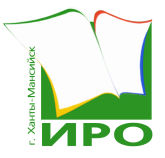 